Getting to Know You -Grade _____Resource Aide_______Full Name: Terri PrierBirthday: January 6Favorite Color:  PinkFavorite Kind of Animal: TigerFavorite Teacher supplies:  Colored PensFavorite Sweet Snack: Peanut Butter M&M’s, Twizzlers (Strawberry), Caramel M&M’sFavorite Crunchy Snack: Chili Cheese Fritos, Chocolate Covered PretzelsFavorite Drink/Drinks:  Diet Dr. Pepper, Diet Cherry LimeadeFavorite Fast Food Restaurant:  Panda ExpressFavorite Sit Down Restaurant:  Buffalo Wild WingsFavorite Sports Teams:  Mizzou Tigers, Kentucky Wildcats, KC ChiefsFavorite Authors: Susan Mallery  Favorite Places to shop:  Bath & Body WorksHobbies:  Read, hanging out with my work wife :)Candles/Flowers:  pumpkin spice, spiced apple-prefer wax meltsFavorite Scent/Lotion:  Anything tropical (coconut)Allergies:  n/aAnything you’d like us to know about you?  questions: contact Kimberly Ehlers kim.ehlers07@gmail.com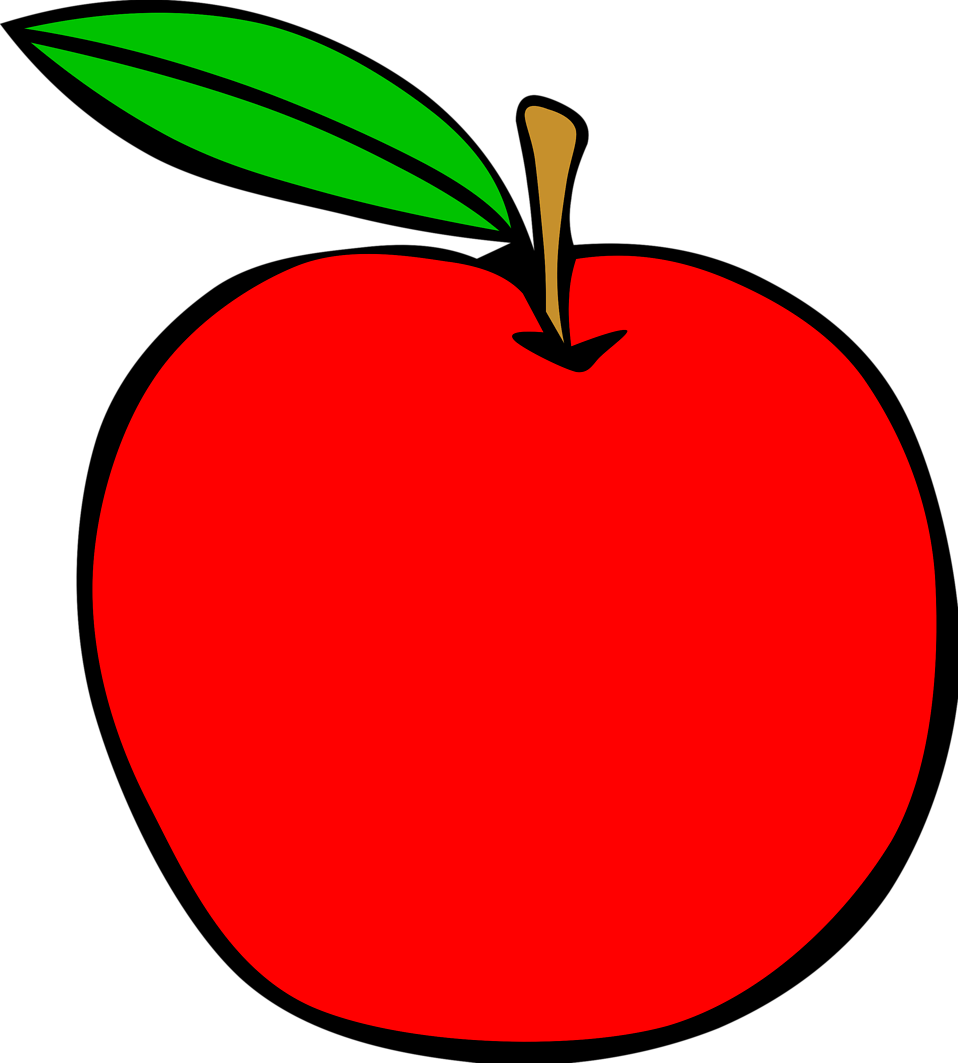 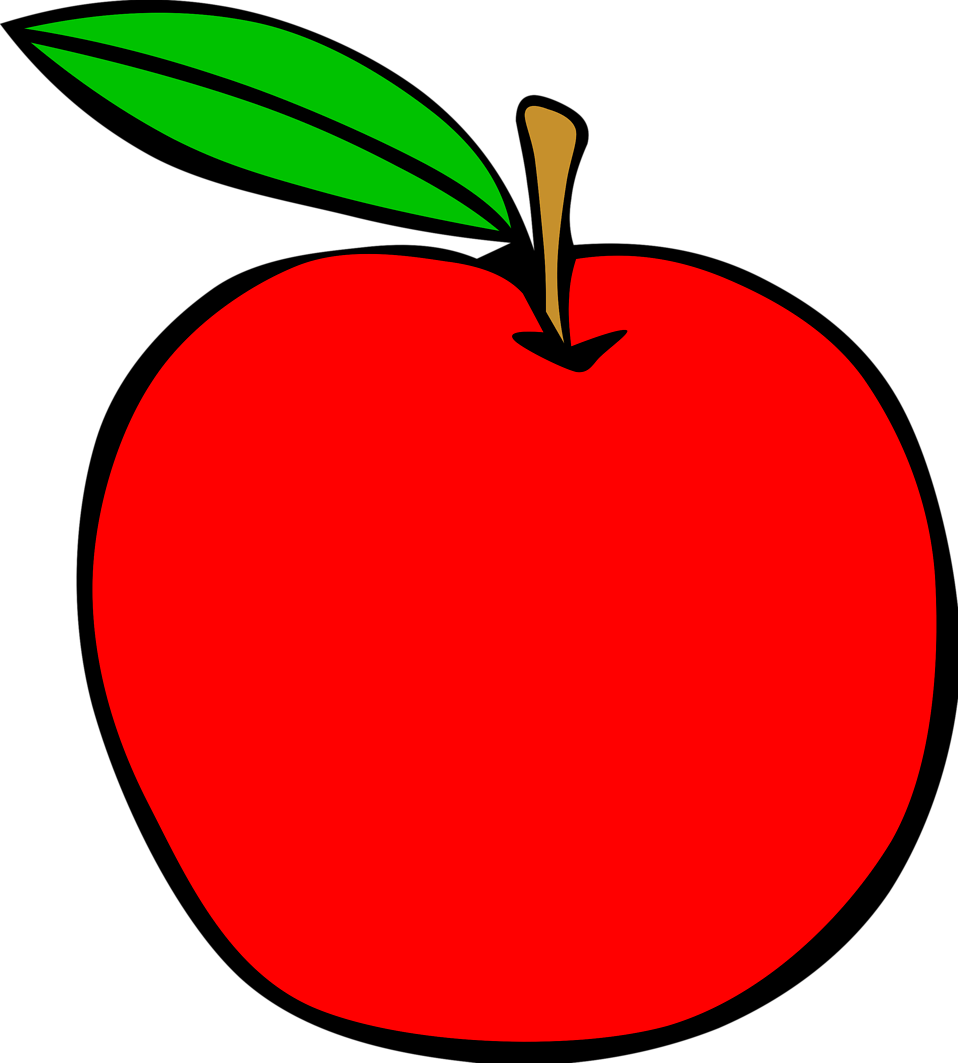 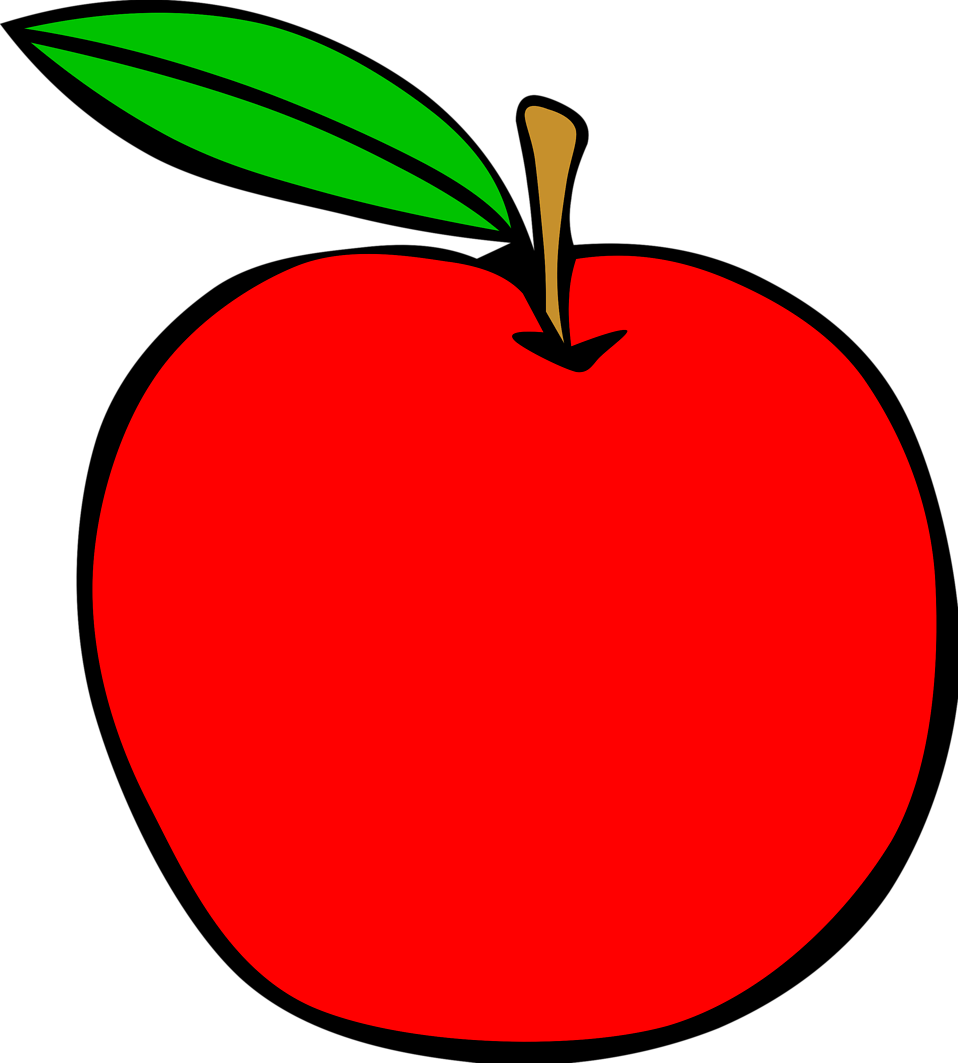 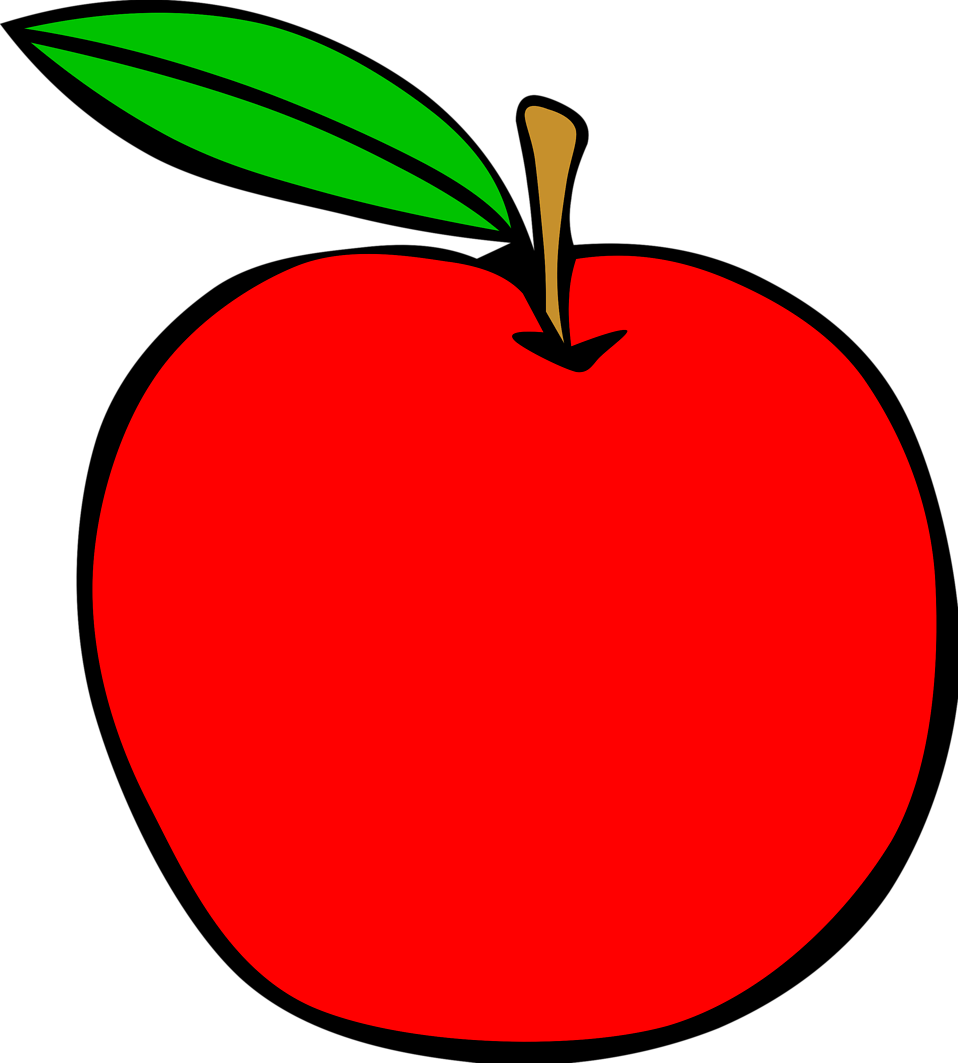 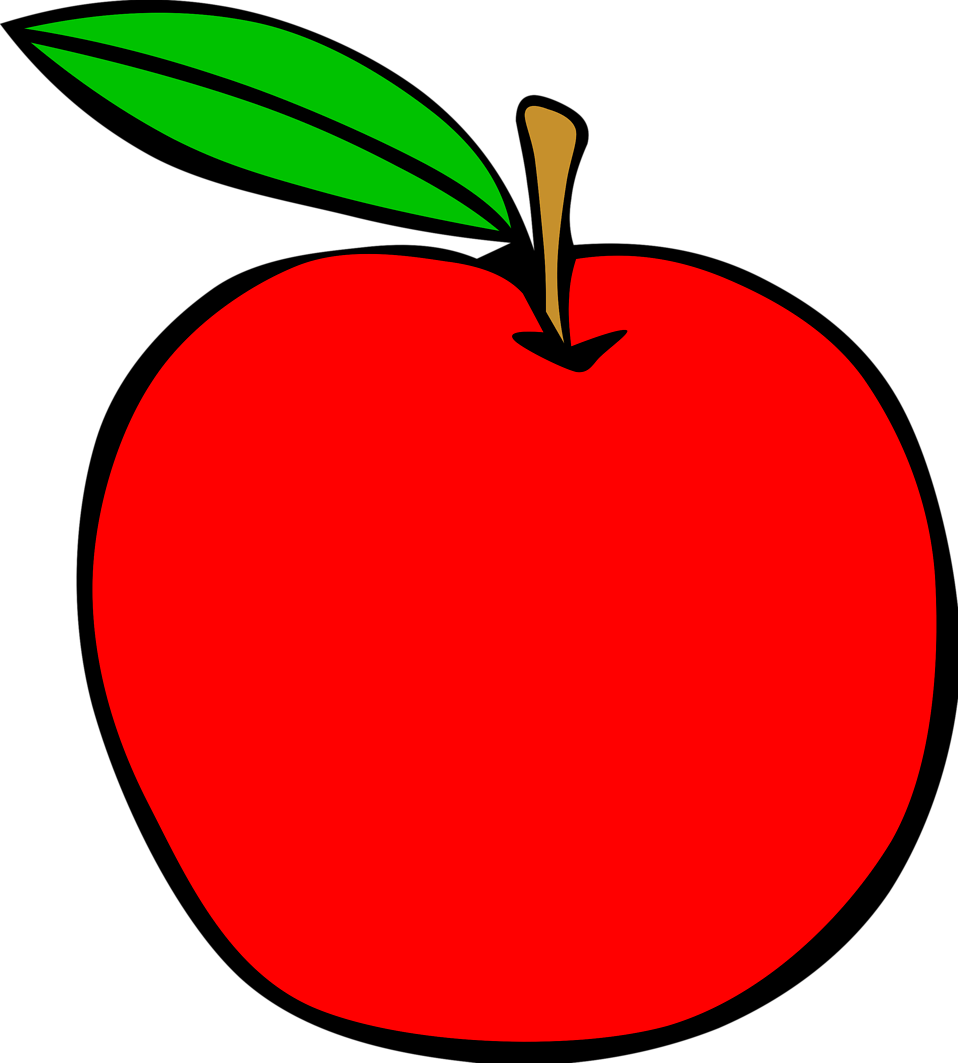 